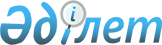 О повышении ставок земельного налога на не используемые земли сельскохозяйственного назначения в Тупкараганском районе
					
			Утративший силу
			
			
		
					Решение Тупкараганского районного маслихата Мангистауской области от 29 октября 2015 года № 34/235. Зарегистрировано Департаментом юстиции Мангистауской области от 20 ноября 2015 года № 2874. Утратило силу решением Тупкараганского районного маслихата Мангистауской области от 26 июня 2020 года № 45/336
      Сноска. Утратило силу решением Тупкараганского районного маслихата Мангистауской области от 26.06.2020 № 45/336(вводится в действие по истечении десяти календарных дней после дня его первого официального опубликования).

      Примечание РЦПИ.

      В тексте документа сохранена пунктуация и орфография оригинала.
      В соответствии с пунктом 5 статьи 509, со статьей 704 Кодекса Республики Казахстан от 25 декабря 2017 года "О налогах и других обязательных платежах в бюджет" (Налоговый кодекс), Тупкараганский районный маслихат РЕШИЛ:
      Сноска. Преамбула - в редакции решения Тупкараганского районного маслихата Мангистауской области от 29.03.2018 № 18/157 (вводится в действие по истечении десяти календарных дней после дня его первого официального опубликования).


      1. Повысить базовые ставки земельного налога и ставки единого земельного налога в десять раз на не используемые в соответствии с земельным законодательством Республики Казахстан земли сельскохозяйственного назначения в Тупкараганском районе.
      2. Руководителю аппарата Тупкараганского районного маслихата (А.Избен) обеспечить государственную регистрацию настоящего решения в органах юстиции, его официальное опубликование в информационно - правовой системе "Әділет" и в средствах массовой информации.
      3. Контроль за исполнением настоящего решения возложить на постоянную комиссию по вопросам бюджета Тупкараганского районного маслихата (председатель комиссии А.Шарипов).
      4. Настоящее решение вступает в силу со дня государственной регистрации в органах юстиции и вводится в действие по истечении десяти календарных дней после дня его первого официального опубликования.
      "СОГЛАСОВАНО"
      Руководитель республиканского
      государственного учреждения
      "Управление государственных
      доходов по Тупкараганскому району
      департамента государственных доходов
      по Мангистауской области Комитета
      государственных доходов Министерства
      финансов Республики Казахстан"
      Ж.Утепбергенова
      29 октября 2015 года
      "СОГЛАСОВАНО"
      Руководитель государственного
      учреждения " Тупкараганский
      районный отдел сельского
      хозяйства и ветеринарии"
      А.Жумагазиев
      29 октября 2015 года
      "СОГЛАСОВАНО"
      Руководитель государственного
      учреждения "Тупкараганский
      районный отдел земельных
      отношений"
      И.Науханов
      29 октября 2015 года
      "СОГЛАСОВАНО"
      Временно исполняющая обязанности
      руководителя государственного
      учреждения " Тупкараганский
      районный отдел предпринимательства"
      Д.Шалабаева
      29 октября 2015 года
					© 2012. РГП на ПХВ «Институт законодательства и правовой информации Республики Казахстан» Министерства юстиции Республики Казахстан
				
      Председатель сессии:

А.Тасболатов

      Секретарь районного маслихата:

А.Досанова
